29-11-2019  Αποτελέσματα ενστάσεων-αιτήσεων θεραπείας μετεγγραφών ακαδημαϊκού έτους 2019 – 2020.Το Υπουργείο Παιδείας και Θρησκευμάτων ενημερώνει τους φοιτητές που έχουν καταθέσει ένσταση - αίτηση θεραπείας επί των αρχικών αποτελεσμάτων των ηλεκτρονικών αιτήσεων μετεγγραφής ότι, από σήμερα Παρασκευή 29 Νοεμβρίου 2019, μπορούν να ενημερώνονται για τα αποτελέσματα της αίτησής τους στην ιστοσελίδα του Υ.ΠΑΙ.Θ. www.minedu.gov.gr μέσω της ειδικής εφαρμογής μετεγγραφών https://transfer.it.minedu.gov.gr/Συνολικά κατατέθηκαν 3.893 ενστάσεις-αιτήσεις θεραπείας, εκ των οποίων έγιναν δεκτές οι 728, δηλ. ποσοστό 18,7%.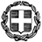 ΕΛΛΗΝΙΚΗ   ΔΗΜΟΚΡΑΤΙΑΥΠΟΥΡΓΕΙΟ  ΠΑΙΔΕΙΑΣ ΚΑΙ  ΘΡΗΣΚΕΥΜΑΤΩΝΓΕΝΙΚΗ ΓΡΑΜΜΑΤΕΙΑ ΑΝΩΤΑΤΗΣ ΕΚΠΑΙΔΕΥΣΗΣΓΕΝΙΚΗ ΔΙΕΥΘΥΝΣΗ  ΑΝΩΤΑΤΗΣ  ΕΚΠΑΙΔΕΥΣΗΣ     ΔΙΕΥΘΥΝΣΗ  ΟΡΓΑΝΩΤΙΚΗΣ  ΚΑΙ  ΑΚΑΔΗΜΑΪΚΗΣ  ΑΝΑΠΤΥΞΗΣΤΜΗΜΑ Δ’  ΦΟΙΤΗΤΙΚΩΝ  ΘΕΜΑΤΩΝ  ΚΑΙ  ΥΠΟΤΡΟΦΙΩΝΕΛΛΗΝΙΚΗ   ΔΗΜΟΚΡΑΤΙΑΥΠΟΥΡΓΕΙΟ  ΠΑΙΔΕΙΑΣ ΚΑΙ  ΘΡΗΣΚΕΥΜΑΤΩΝΓΕΝΙΚΗ ΓΡΑΜΜΑΤΕΙΑ ΑΝΩΤΑΤΗΣ ΕΚΠΑΙΔΕΥΣΗΣΓΕΝΙΚΗ ΔΙΕΥΘΥΝΣΗ  ΑΝΩΤΑΤΗΣ  ΕΚΠΑΙΔΕΥΣΗΣ     ΔΙΕΥΘΥΝΣΗ  ΟΡΓΑΝΩΤΙΚΗΣ  ΚΑΙ  ΑΚΑΔΗΜΑΪΚΗΣ  ΑΝΑΠΤΥΞΗΣΤΜΗΜΑ Δ’  ΦΟΙΤΗΤΙΚΩΝ  ΘΕΜΑΤΩΝ  ΚΑΙ  ΥΠΟΤΡΟΦΙΩΝΜαρούσι,  29 - 11 - 2019          ΔΕΛΤΙΟ ΤΥΠΟΥ